SwitzerlandSwitzerlandSwitzerlandSwitzerlandMay 2026May 2026May 2026May 2026MondayTuesdayWednesdayThursdayFridaySaturdaySunday12345678910Mother’s Day11121314151617Ascension Day18192021222324Pentecost25262728293031Whit MondayNOTES: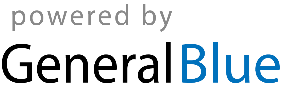 